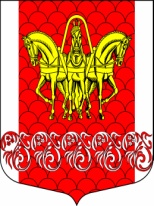 Российская Федерация 
Совет депутатов муниципального образования
«Кисельнинское сельское поселение»
Волховского муниципального района 
Ленинградской области
третьего созыва   РЕШЕНИЕ   от  26 июля  2018  года  №  19    Об  определении должностного лица в Совете депутатов муниципального образования «Кисельнинское сельское поселение» Волховского муниципального района Ленинградской области, ответственного за направление сведений в отношении лиц, замещавших муниципальные должности, для включения в реестр лиц, уволенных в связи с утратой доверия
      В соответствии с Федеральным законом от 25 декабря 2008 года № 273-ФЗ «О противодействии коррупции», Постановлением правительства Российской Федерации от 05 марта 2018 года № 228 «О реестре лиц, уволенных в связи с утратой доверия»,   Совет депутатов муниципального образования «Кисельнинское сельское поселение» Волховского муниципального района Ленинградской области третьего созыва решил:Определить главу  муниципального образования «Кисельнинское сельское поселение»  Волховского муниципального района Ленинградской области – председателя Совета депутатов муниципального образования «Кисельнинское сельское поселение» Волховского муниципального района Ленинградской области ответственным должностным лицом в Совете депутатов муниципального образования «Кисельнинское сельское поселение» Волховского муниципального района Ленинградской области за направление сведений в отношении лиц, замещавших муниципальные должности, к которым было применено взыскание в виде освобождения от замещаемой муниципальной должности в связи с утратой доверия за совершение коррупционного правонарушения в Правительство Ленинградской области для их включения в реестр лиц, уволенных в связи с утратой доверия, а также для исключения из указанного реестра. Настоящее решение вступает в силу на следующий день после его официального опубликования в газете «Волховские огни» и подлежит размещению на официальном сайте муниципального образования «Кисельнинское сельское поселение» www.кисельня.рф .    3. Контроль за исполнением настоящего решения оставляю за собой.  Глава муниципального образования«Кисельнинское сельское поселение»                                                 О.В. Аверьянов